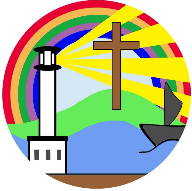 Year 3 Autumn Term OverviewYear 3 Autumn Term OverviewYear 3 Autumn Term OverviewYear 3 Autumn Term OverviewAutumn 1Autumn 1Autumn 2Focus Christian ValueHope (cycle 1)Courage (cycle 2)Hope (cycle 1)Courage (cycle 2)Responsibility (cycle 1)Peace (cycle 2)EnglishThe Stone Age Boy (Extended writing- Recount) -To make inferences and predictions. – To retrieve relevant information from a text. - To use descriptive vocabulary. -To act in role. – To write a recount.  -To use exciting vocabulary. -To use paragraphs. - -To use pronouns. -To use adjectives, onomatopoeia, time adverbs, simile and synonyms.  The Stone Age Boy (Extended writing- Recount) -To make inferences and predictions. – To retrieve relevant information from a text. - To use descriptive vocabulary. -To act in role. – To write a recount.  -To use exciting vocabulary. -To use paragraphs. - -To use pronouns. -To use adjectives, onomatopoeia, time adverbs, simile and synonyms.  Leon and the Place Between – Angela McAllister (PofR) (Extended writing – descriptive passage) -To respond to an illustration. – To create a freeze frame. – To create a cleriheu poem. – To perform in role. – To use descriptive vocabulary, - To write a descriptive passage. MathsPlace Value:Represent numbers to 1000; compare and order 2- and 3- digit numbers; count on and back in 100s, 10s and 1s; count in 50s. Addition and Subtraction:Add and subtract 3-digit numbers including crossing 10 and 100 and exchanging; mixed problems; estimate answers to calculations.Place Value:Represent numbers to 1000; compare and order 2- and 3- digit numbers; count on and back in 100s, 10s and 1s; count in 50s. Addition and Subtraction:Add and subtract 3-digit numbers including crossing 10 and 100 and exchanging; mixed problems; estimate answers to calculations.Multiplication and Division:Multiplication using arrays and the mathematical symbol. Multiply and divide by 2, 5, 10, 3, 4 and 8.  RECreation and Fall -Make clear links between Genesis 1 and what Christiansbelieve about God and Creation-Describe what Christians do because they believe God is Creator.-Ask questions and suggest answers about what might be important in the creation story for Christians living today, and for people who are not Christians.Creation and Fall -Make clear links between Genesis 1 and what Christiansbelieve about God and Creation-Describe what Christians do because they believe God is Creator.-Ask questions and suggest answers about what might be important in the creation story for Christians living today, and for people who are not Christians.Buddhism -To recognise Buddhism as being one of the main religions. -To list the four sights of BuddhaIncarnation. -Identify the difference between a ‘Gospel’, which tells the story of the life and teaching of Jesus, and a letter.- Offer suggestions about what texts about baptism and Trinity might mean.- Give examples of what these texts mean to some Christians today.ScienceRocksTo explain how rocks are formed.To understand how rocks are classified. To know that rocks can change.To group rocks according to their properties. To describe how fossils are formed. To explain how soil if formed. Scientist: Mary AnningRocksTo explain how rocks are formed.To understand how rocks are classified. To know that rocks can change.To group rocks according to their properties. To describe how fossils are formed. To explain how soil if formed. Scientist: Mary AnningForces and Magnets-To understand what forces are. -To notice that some forces need contact between two objects. -To compare how things move on different surfaces. -Explore how magnetic forces work. - Identify magnetic materials. -Investigate uses for magnetsScientist: Isaac NewtonHistoryStone Age to Iron Age- To develop chronology (BC and AD).- To recognise if the Stone Age man was simply a hunter and gatherer.- To recognise how different life was in the Stone Age- To study Skara Brae.-To study Stonehenge.-To recognise how much life changed during the Iron Age.-To study Maiden Castle. GeographyBeyond the Magic Kingdom-: What is the Sunshine State really like? To describe and understand key aspects of geographyTo locate countries using atlases.To use maps and atlases to locate peninsulasTo explain the geographical reasons for Kennedy Space Centres locationTo compare the weather and climate of Florida and London.ArtPrehistoric Art To learn how prehistoric man made art and to reflect this style in their workTo scale up drawings and sketches in a different mediumTo apply and blend charcoal to create tone and textureTo experiment with the pigments in natural products to make different coloursTo develop painting skillsTo collaborate in small or large groups to create a joint piece of artworkPrehistoric Art To learn how prehistoric man made art and to reflect this style in their workTo scale up drawings and sketches in a different mediumTo apply and blend charcoal to create tone and textureTo experiment with the pigments in natural products to make different coloursTo develop painting skillsTo collaborate in small or large groups to create a joint piece of artworkDTStructures: Constructing a castleTo design a castleTo construct 3D netsTo construct and evaluate my final productICTComputers and networks: connecting computers-To explain how digital devices function- To identify input and output devices- To recognise how digital devices can change the way we work.- To explain how a computer network can be used to share information.-To explore how digital devices can be connected.-To recognise the physical components of a network.Computers and networks: connecting computers-To explain how digital devices function- To identify input and output devices- To recognise how digital devices can change the way we work.- To explain how a computer network can be used to share information.-To explore how digital devices can be connected.-To recognise the physical components of a network.Creating media: desktop publishing-To recognise how text and images convey information.-To recognise that text and layout can be edited.-To choose appropriate page settings.-To add content to a desktop publishing publication-To consider how different layouts can suit different purposes.-To consider the benefits of desktop publishing. MusicAfrican drums and rhythm patternsChristmas musicPEFootball and hockeyFootball and hockeyOver the net MFLSpanishPresenting myselfPresenting myselfFamilyPSHEMe and My RelationshipsTo understand why we have rules.To develop teamwork skills.To develop strategies for maintaining positive relationships.To rehearse strategies for resolving conflict.To develop strategies to use if they are ever made to feel uncomfortable or unsafe.To practise explaining the thinking behind their ideas and opinions.To rehearse skills for making up again.Me and My RelationshipsTo understand why we have rules.To develop teamwork skills.To develop strategies for maintaining positive relationships.To rehearse strategies for resolving conflict.To develop strategies to use if they are ever made to feel uncomfortable or unsafe.To practise explaining the thinking behind their ideas and opinions.To rehearse skills for making up again.Rights and responsibilities To define what a volunteer is and recognise reasons why people volunteer.To identify key people who are responsible for them to stay safe and healthy.To understand the difference between fact and opinion. To understand how an event can be perceived from different viewpoints.To define what is meant by the environment and explain different ways we can look after the school environment. To understand the terms ‘income’ ‘saving’ and ‘spending’.Enrichment opportunitiesVisit to Tullie House- Stone age themedAstral circus 